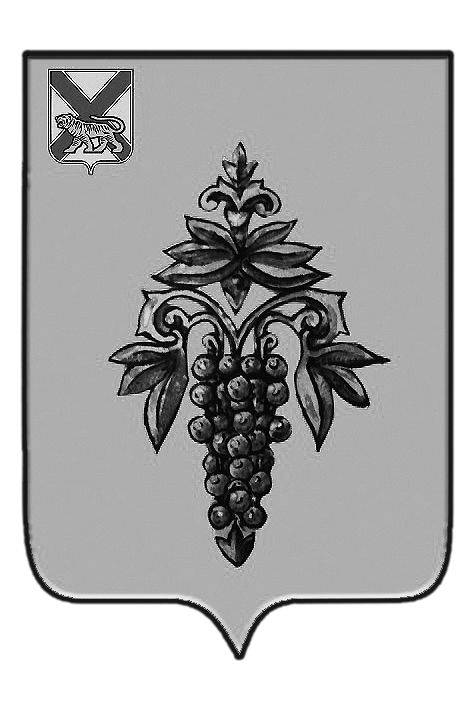 ДУМА ЧУГУЕВСКОГО МУНИЦИПАЛЬНОГО РАЙОНА Р  Е  Ш  Е  Н  И  Е	В соответствии с пунктом 2.4.  решения Думы Чугуевского муниципального района от 22.08.2014 № 444 – НПА «Положение о звании «Почетный гражданин Чугуевского муниципального района», Дума Чугуевского муниципального районаРЕШИЛА:	1. Утвердить персональный состав комиссии по предварительному рассмотрению документов на присвоение Почетного звания, проверку представленных материалов, на предмет соответствия требованиям Положения о звании «Почетный гражданин Чугуевского муниципального района» (прилагается).2. Настоящее решение вступает в силу со дня его принятия и действует до окончания срока полномочий депутатов Думы Чугуевского муниципального района V созыва.Приложение к решению Думы Чугуевского муниципального района от 31.08.2018 № 378СОСТАВкомиссии по предварительному рассмотрению документов на присвоение звания «Почетный гражданин Чугуевского муниципального района»Федоренко Петр Иосифович, председатель Думы Чугуевского муниципального района;2. Пачков Евгений Валерьевич, заместитель председателя Думы Чугуевского муниципального района;3. Баскаков Анатолий Александрович, депутат Думы Чугуевского муниципального района;4. Сидоров Сергей Александрович, заместитель главы администрации Чугуевского муниципального района;5. Коваль Тамара Владимировна, руководитель аппарата администрации Чугуевского муниципального района;6.  Белоусова Наталья Геннадьевна, начальник отдела культуры, спорта и туризма администрации Чугуевского муниципального района;7. Байбурина Ирина Анатольевна, секретарь Общественной палаты Чугуевского муниципального района;8. Малышев Валерий Николаевич, член Совета Почетных жителей Чугуевского муниципального района, член Совета ветеранов войны, труда, Вооруженных Сил и правоохранительных органов;9.  Блюденова Наталья Вячеславовна, член совета предпринимателей Чугуевского муниципального района.от 31.08.2018 № 378Об утверждении состава комиссии по предварительному рассмотрению документов на присвоение звания «Почетный гражданин Чугуевского муниципального района» Об утверждении состава комиссии по предварительному рассмотрению документов на присвоение звания «Почетный гражданин Чугуевского муниципального района» Председатель Думы Чугуевского  муниципального  районаП.И. Федоренко